Monitoring and Evaluation Annual Plan(HT/SLT/Staff – who will lead the meeting/analysis)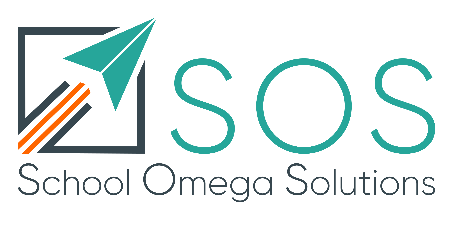 Julie Norman Version 1 05 01 20202015-2016Autumn 1Autumn 2Spring 1Spring 2Summer 1Summer 2Performance ManagementAll Staff Appraisals carried out(HT)Teacher plans updated (HT)HT Appraisal (Advisor & Gov)Teacher plans updates Appraisal review(HT)Teacher Plans updated (HT)Teacher plans updated (HT)RAISEonline and FFTRAISE analysis linked to SDP priorities, where appropriate. (HT/SLT/Staff)Ensure FFT targets are same or less(HT/Staff)School Data & Target SettingAnalyse data and agree provisional targets. Set pupil targets.  Ensure data groups are reflected in Key priorities in SDP(HT/StaffReview progress towards targets – set percentage predictions(HT/Staff)Review progress towards targets – set percentage predictions(HT)Pupil Progress MeetingsConsider targets set and discuss how each child is settling in / summer issues which may affect learning (HT)Pupil Progress meeting, set new intervention groups(HT)Pupil progress meetingReview children not on track and last group of intervention (HT)Pupil Progress meetingReview intervention with LSA present(HT)Pupil progress meetingReview children not on track and last group of intervention (HT)Analyse impact of intervention and children who arrived at target(HT)AssessmentsData into SIMSEnd of term teacher assessments(HT/SLT)Data into SIMSEnd of term teacher assessments(HT/SLT)Data into SIMSSATS resultsEnd of term teacher assessments(HT/SLT)Pupil Premium Children Who are the pupil premium children?How are spending the money this term?Any issues to consider from summer holidays?(HT)PP children discussed at PPM(HT)PP children discussed at PPMHow are we spending the money this term?Any issues to consider from Xmas holidays(HT)PP children discussed at PPM(HT)PP children discussed at PPMHow are we spending the money this term?Any issues to consider from Easter holidays?(HT)Review progress made against targets and impact of spending/actions(HT)Learning EnvironmentWork ScrutinyLesson ObservationsPupil ConferencingMonitoring Day with GovernorReport back to Performance Committee(HT / Subject leader & Governor)Monitoring Day with GovernorReport back to Performance CommitteeSummary shared with FGB(HT / Subject leader & Governor)Monitoring Day with GovernorReport back to Performance CommitteeSummary shared with FGB(HT / Subject leader & Governor)Monitoring Day with GovernorReport back to Performance CommitteeSummary shared with FGB(HT / Subject leader & Governor)Monitoring Day with GovernorReport back to Performance CommitteeSummary shared with FGB(HT / Subject leader & Governor)Monitoring Day with GovernorReport back to Performance CommitteeYear analysis in Head’s report(HT / Subject leader & Governor)SDPHT & Staff to share action plans and Key priorities to Governors to be agreed(HT)Review progress made against success criteria.(HT/Staff)Review progress made against success criteria.(HT/Staff)Write new action plans and Key priorities for next year.(HT/Staff)GovernorsFGBB&S CommitteePerformance CommitteePre-school working partyFGBBusiness & F CommitteePerformance CommitteeLink Subject leader reportsPre-school working partyFGBB&F CommitteePerformance CommitteePre-school working partyFGBB&F CommitteePerformance CommitteeB&S CommitteeLink Subject leader reportsPre-school working partyFGBB&F CommitteeB&S CommitteePerformance CommitteePre-school working partyFGBB&F CommitteePerformance CommitteeLink Subject leader reportsPre-school working partyCurriculum LeadersLit & Maths Management time fortnightly to Monitor Staff Meetings Cluster meetings(Subject leader)Lit & Maths Management time fortnightly to Monitor Staff meetingsCluster meetings(Subject leader)Lit & Maths Management time fortnightly to Monitor Staff meetingsCluster meetings(Subject leader)Lit & Maths Management time fortnightly to Monitor Staff meetingsCluster meetings(Subject leader)Lit & Maths Management time fortnightly to Monitor Staff meetingsCluster meetings(Subject leader)Lit & Maths Management time fortnightly to Monitor Staff meetingsCluster meetings(Subject leader)Parents/CarersPhonics workshopCelebration of learningHarvest FestivalReading workshopCelebration of learningParent eveningsChristmas playCalculation workshopEnterprise weekCelebration of learningCelebration of learningEaster ServiceCan you beat a 5 year old (phonics)?Parent evening/celebration of learningChild reports to parentsWelcome meet EYFSCelebration assembliesCelebration of learningSports dayMusical eventOn EntryYear R Baseline Assessment  (EYFS Lead)Insets1st September 2016  (Whole school)2nd September 2016 (Shared with cluster)3rd January 2017 (whole school)18th April 2017 (whole school)24th July 2017 (twilights with cluster)